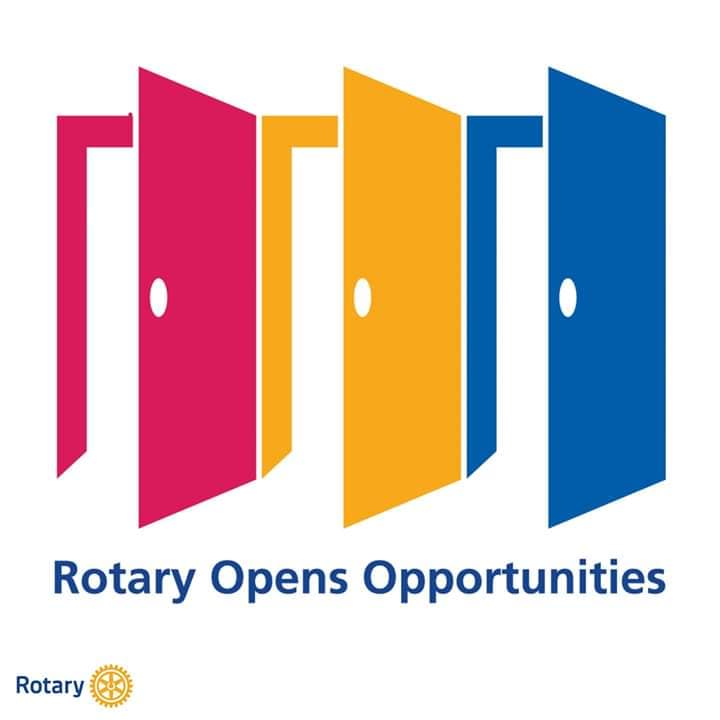 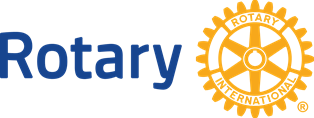 Til presidentane i Rotaryklubbane i D2250Innkalling til årsmøte for 2020 i D2250Eg viser til tidlegare informasjon om at årsmøtet må avviklast digitalt dette året grunna covid-pandemien.Årsmøtet blir gjennomført måndag 5.oktober kl.18.00 – 20.00.Styret og dei aktuelle distriktsansvarlege som skal delta, møter på Stord Hotell.Vedlagt følgjer:SaklisteRekneskap for D2250 i 2019-2020Årsmelding for D2250 i 2029-2020Informasjon om kven som er styremedlemmer i 2020-2021 og kven som blir distriktskasserar og distriktssekretær for Rotaryåret 2021-2022.Forslag til vedtekter for D2250Søknad om å få tildelt Tv-aksjonen 2022Saker oversendt frå klubbaneKarmøy Rotaryklubb:Obligatorisk deltaking for innkommande presidentar på PETS.Me vil gi meir informasjon om det praktiske opplegget for det digitale møtet seinare. Erfaringane så langt med digitale møter, tilseier at deltakarane set av ein halvtime før sjølve møtet til og kobla seg på og få nødvendig hjelp.             Eg oppmodar presidentane i klubbane i D2250 om å delta på det digale              årsmøtet 5.oktober 2020.Vennleg helsingJostein Osnes      DG 2020-2021